ПОЛОЖЕНИЕо бракеражной комиссии Муниципального бюджетного дошкольного образовательного учреждения «Детский сад с.Кустовое Яковлевского городского округа»1. Общие положения1.1. Основываясь на принципах единоначалия и коллегиальности управления образовательным учреждением, в целях осуществления контроля организации питания детей, качества доставляемых продуктов и соблюдения санитарно-гигиенических требований при приготовлении и раздаче пищи в ДОУ создается и действует бракеражная комиссия.1.2. Бракеражная комиссия работает в тесном контакте с администрацией и профсоюзным комитетом ДОУ.2. Порядок создания бракеражной комиссии и ее состав2.1. Бракеражная комиссия создается Общим собранием работников МБДОУ «Детский сад с.Кустовое». Состав комиссии, сроки ее полномочий утверждаются приказом заведующего.2.2. Бракеражная комиссия состоит из 3–4 членов. В состав комиссии входят:заведующий ДОУ, повар, заведующий хозяйством.3. Полномочия комиссииКомиссия осуществляет контроль соблюдения санитарно-гигиенических норм при транспортировке, доставке и разгрузке продуктов питания;- проверяет на пригодность складские и другие помещения для хранения продуктов питания, а также условия их хранения;- ежедневно следит за правильностью составления меню;- контролирует организацию работы на пищеблоке;- осуществляет контроль сроков реализации продуктов питания и качества приготовления пищи;- проверяет соответствие пищи физиологическим потребностям детей в основных пищевых веществах;- следит за соблюдением правил личной гигиены работниками пищеблока;- периодически присутствует при закладке основных продуктов, проверяет выход блюд;- проводит органолептическую оценку готовой пищи, т. е. определяет ее цвет, запах, вкус, консистенцию, жесткость, сочность и т. д.;- проверяет соответствие объемов приготовленного питания объему разовых порций и количеству детей.4. Организация питания в учреждении4.1. Результаты проверки выхода блюд, их качества отражаются в бракеражном журнале.Блюда и кулинарные изделия, которые соответствуют по вкусу, цвету и запаху, внешнему виду и консистенции, утвержденной рецептуре и другим показателям, предусмотренным требованиями к раздаче допускаются.4.2. В случае выявления каких-либо нарушений, замечаний бракеражная комиссия вправе приостановить выдачу готовой пищи на группы до принятия необходимых мер по устранению замечаний.Блюда и кулинарные изделия, имеющие следующие недостатки: посторонний, не свойственный изделиям вкус и запах, резко пересоленные, резко кислые, горькие, недоваренные, недожаренные, подгорелые, утратившие свою форму, имеющие несвойственную консистенцию или другие признаки, портящие блюда и изделия   не допускаются к раздаче и в бракеражный журнал, где комиссия ставит свои подписи напротив записи «К раздаче не допускаю».5. Заключительные положения5.1. Члены бракеражной комиссии работают на добровольной основе.5.2. Администрация ДОУ при установлении стимулирующих надбавок к должностным окладам работников, либо при премировании вправе учитывать работу членов бракеражной комиссии.5.3 Администрация ДОУ обязана содействовать деятельности бракеражной комиссии и принимать меры к устранению нарушений и замечаний, выявленных комиссией.ПРИНЯТО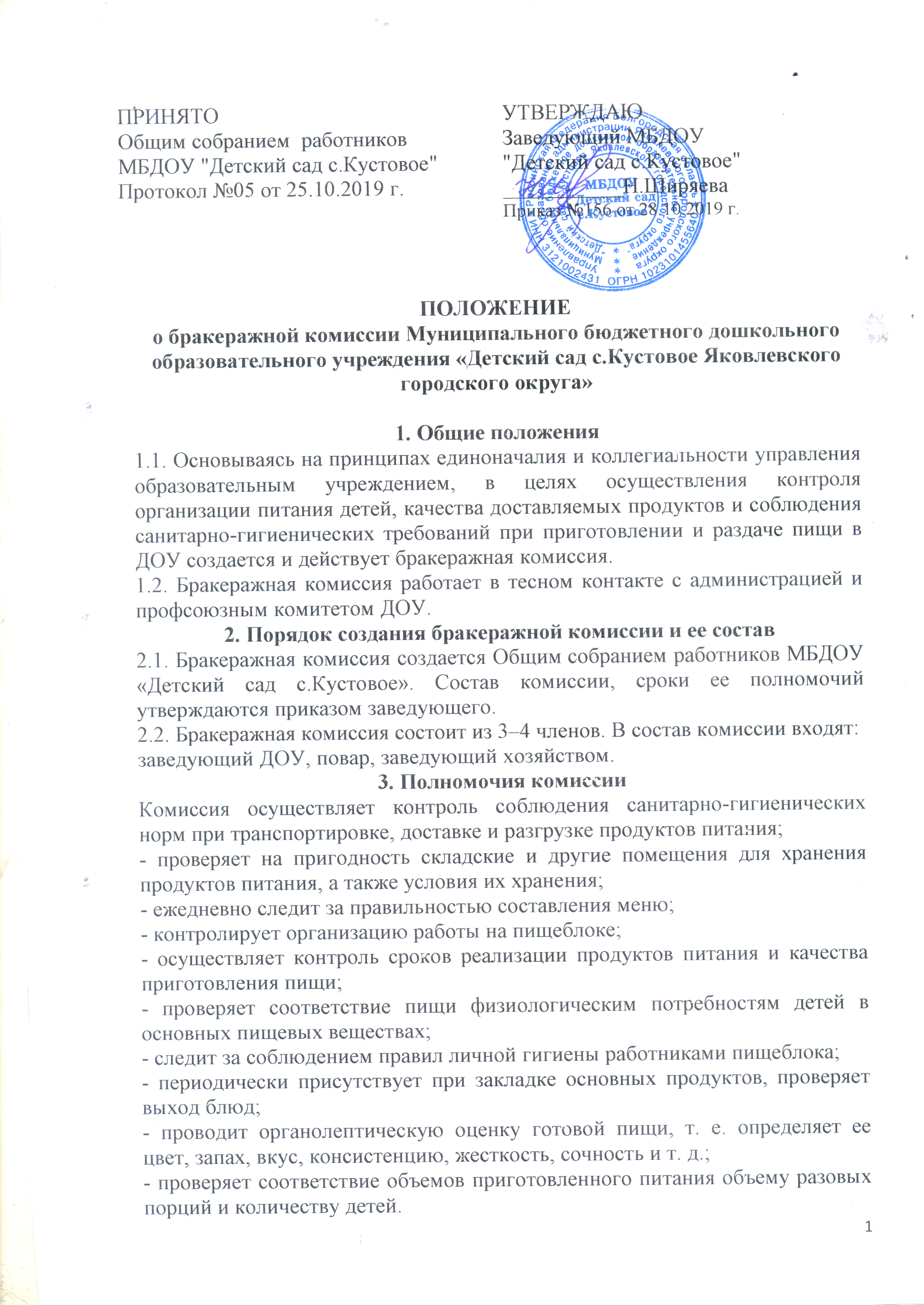 УТВЕРЖДАЮОбщим собранием  работниковМБДОУ "Детский сад с.Кустовое"Протокол №05 от 25.10.2019 г.Заведующий МБДОУ "Детский сад с.Кустовое"___________Н.ШиряеваПриказ №156 от 28.10.2019 г.